ContentsContents	2Document control and review	3Key contacts	3Section 1: Description of drinking water supply system	4Section 2: Water Quality Hazards	6Section 3: Maintenance program	7Section 4: Water quality testing	8Section 5: Incident identification and notification protocol	9Section 6: Management and record keeping	11Appendix A: Additional Treatment options	12Document control and reviewDocumentation related to or generated as part of this plan (e.g., inspection reports, incident reports, evidence of remedial action and water quality test results) must be kept for at least 5 years.Key contactsDetails of the drinking water provider registered under the Safe Drinking Water Act 2011. An approval letter provided by SA Health outlines the requirements and responsibilities of the owner/ manager under the Safe Drinking Water Act 2011. SA Health must be notified of any changes to business details within 14 days of the change being made. Business detailsOther important contacts.Section 1: Description of drinking water supply systemTable 1: Key components of this drinking water supply system (including photographs of the infrastructure)Schematic of the drinking water supplySection 2: Water Quality HazardsTable 2 provides a list of potential hazards that represent a risk to the rainwater quality and the preventive measures that can be implemented to reduce the risk for this water supply system. Many of these hazardous events can be avoided with regular maintenance that are documented in Table 3. Table 2: Hazards, risks, and preventive measuresSection 3: Maintenance programRegular maintenance can prevent hazardous events in your water supply that can lead to a water quality incident. Records of completed maintenance activities must be kept with the RMP.The maintenance program for this drinking water supply is detailed in Table 3.Table 3: Maintenance program Section 4: Water quality testingWater quality testing for this drinking water supply is conducted as detailed in Table 4.Table 7 outlines the responsible person to review the laboratory results and contacts SA Health if required.Table 4: Water quality testing programSection 5: Incident identification and notification protocolThe approved incident identification and notification protocol for this drinking water supply is as follows:Table 5: Incident identification and notification protocolTable 6: Immediate remedial actions for typical water quality incidentsSection 6: Management and record keepingPersonnel outlined in Table 7 have been assigned to take responsibility of the activities required to manage this water supply system under the Safe Drinking Water Act 2011.Table 7: Responsibility tableAppendix A: Additional Treatment options BoilingWhile rainwater should be safe for most people to drink, at times the microbial quality may not be as high as reticulated water supplies. People with lower immune responses, such as the very young or very old, cancer patients, people with diabetes, organ transplants or those who are HIV positive should consider boiling rainwater prior to consumption. Boiling should also be considered if gastric upsets e.g., vomiting and diarrhoea occur. Boiling also provides a disinfection option for water provided to the public, including use in food preparation, as an assurance of safety.Bringing water to a boil will disinfect rainwater. Boiling does not have to be maintained for any length of time – kettles with automatic shutoffs are suitable for this purpose. Boiling the water will kill any harmful bacteria, viruses or protozoa including Giardia and Cryptosporidium. Boiled water can be cooled and stored in a clean container until use. The taste of boiled water can be improved by pouring it back and forth from one clean container to another or letting it stand for a few hours to increase the dissolved oxygen concentration.Care should be taken when boiling water, particularly large quantities, to avoid the risk of scalding.Emergency chlorinationRegular manual chlorination of rainwater held in tanks is generally only recommended as a remedial action. The effectiveness of chlorine is short-lived, and it will only act on the water in the tank at the time of dosing. Fresh run-off into the tank after chlorination will probably not be disinfected.To achieve effective disinfection, it is necessary to add sufficient chlorine to provide a free chlorine residual of at least 0.5mg/L after a contact time of 30 minutes. This can be measured using a suitable chlorine test kit, e.g., a swimming pool kit. As a general guide, to achieve a chlorine dose of approximately 5mg/L you will need to add:40ml of liquid sodium hypochlorite (12.5% available chlorine) per 1000L of water7g of granular calcium hypochlorite (70% available chlorine) per 1000L of waterFurther guidance on determining the size of rainwater tanks for chlorination and for specific amounts of chlorine for various volumes of water is below.Calcium hypochlorite should be dissolved in water, in a clean plastic bucket, in the open air, before adding it to the tank. Always add the disinfectant to the water rather than vice versa. When adding the chlorine to the tank, spread it as widely across the surface as possible to promote mixing and let it stand for at least one hour before use. Pipework should be flushed with the chlorinated water.Sodium and calcium hypochlorite and chlorine test kits can be purchased from large supermarkets, hardware stores or swimming pool stockists. The chlorine will not make the water unsafe to drink but you may notice a distinct taste and odour that should disappear in 10 to 14 days. Boiling the water will remove most of the taste and odour associated with chlorine.Calculations to determine the volume of water in a tankTo calculate the volume of a rectangular tank, use the formula: Volume (in litres) = depth (cm) x width (cm) x length (cm) ÷ 1000To calculate the volume of a cylindrical tank either use the formula:Volume (in litres) = π x diameter2 (cm2) x depth (cm) ÷ 4000 (where π = 22 ÷ 7)OR use one of the following methods, remember to calculate the volume of water in the tank and not the volume of the tank:FORMULA 1: Volume (in litres) = 0.8 x water depth (cm) x diameter2 (cm2) ÷ 1000FORMULA 2: Volume (in litres) = 0.08 x water depth (cm) x circumference2 (cm2) ÷ 1000Chlorine dosesTo achieve 5 mg/L of free chlorine, use the following measurements (mL or g) of hypochlorite (liquid or granular) assigned for the tank volume (calculated above). Remember to calculate the volume of water in the tank not the volume of the tank.Safe Drinking Water Act 2011Standard Drinking Water Risk Management PlanINSERT BUSINESS NAME OF DRINKING WATER SUPPLYRainwater suppliesStandard Drinking Water Risk Management PlanINSERT BUSINESS NAME OF DRINKING WATER SUPPLYRainwater suppliesStandard Drinking Water Risk Management PlanINSERT BUSINESS NAME OF DRINKING WATER SUPPLYRainwater suppliesRMP prepared by Date preparedVersion numberNext revision dateBusiness trading nameName of Owner / manager Contact details of the registered drinking water provider / water supplyAddressOperator name and contact detailsName Name and Phone NumberLocal CouncilWater Testing LaboratoryWater Treatment CompanyTank Cleaning CompanyWater Carting CompanyUse of drinking water supplyRoof catchmentRaw water tank(s)Treatment and/ or disinfection
Pipework and tapsWater quality sampling locations and analysisHazardous eventRiskPreventive MeasureAnimal access to tank and/or faecal contamination from birds and small animalsIllness due to ingestion of harmful pathogensTree branches overhanging the roof catchment area should be pruned to reduce access to roof catchment and tank.Keep roof catchment area well maintained.Install a first flush device.Inlets, overflows, and other openings should be covered with mesh to prevent entry by small animals and birds.Maintain the tank (particularly the roof) in good condition.Install disinfection system (e.g., UV light or chlorination) MosquitoesNuisance and possible transmission of arbovirus (e.g., Ross River virus)Protect all inlets, overflows, and other openings with mosquito-proof meshAnaerobic growth in accumulated sediment at the bottom of tankAestheticOdour issues: Sulphide/rotten egg/sewage odours, particularly during warmer weatherTank should be regularly inspected and cleaned to prevent accumulated sedimentSlimes and stagnant water in pipeworkAestheticOdour issues: Sulphide/rotten egg/sewage odours, particularly during warmer weatherU-bends or underground pipework that can hold stagnant water should be avoided where possible. If not, drainage points should be installed on pipeworkAccumulated material on roofs and gutters (including pollen)AestheticTaste and odour issues: Musty or vegetable type taste and odours, colouration of waterOverhanging branches should be pruned.Gutters should be cleaned out regularly. Leaf protection devices should be installed on gutters.Install a first flush deviceAccumulated damp leaves in gutterAestheticColoured waterGutters should be kept clean and leaf protection devices installed on guttersAreaFrequencyInspectionCorrective ActionsGutters6 monthly Inspect for presence of accumulated debris such as leaf and other plant material.Clean and repair as necessary.The frequency of inspection and cleaning may need to be increased if large amounts of material are present.Roof6 monthly Inspect for presence of accumulated debris such as leaf and other plant material.Clear any accumulated matter from the roof and prune overhanging branches.Tank inlets, leaf filters, overflows. Insect proofing. 6 monthly Inspect for accumulated material or damage.Clean and repair as necessary.Tank & tank roof6 monthlyCheck structural integrity of tank including roof and access cover.Internal inspection to check for evidence of access by animals and birds and presence of mosquitoes or larvae.Internal inspection to check for algal growth.Internal inspection to check for accumulated sediment (to be cleaned every 2 yrs.)Repair any holes or gaps.Remove bird /animal carcass and empty and clean tank. Chlorinate if emptying/cleaning tank is not possible.If the bottom of the tank is covered with sediment the tank should be cleaned.Pipework6 monthlyCheck for structural integrity.Repair pipework as necessary.Sample PointFrequencyMonitoringCorrective ActionParameterCriteriaNotification requirements to SA HealthE. coli Any detection of E. coli per 100 mL sample of water.Immediate notification to SA Health on 0421 618 311 AND incident notification form is submitted within 24 hours via email waterquality@health.sa.gov.au.Contamination of rainwater supplySuspected contamination due to: A dead animal in storage tank.Wastewater discharge, flooding, or other surface water ingress (where tank or pipework underground).Immediate notification to SA Health on 0421 618 311 AND incident notification form is submitted within 24 hours via email waterquality@health.sa.gov.au.Undefined incidentAny other incident (not defined above) or where specific concerns exist over the quality of the drinking water supply.Immediate notification to SA Health on 0421 618 311 AND incident notification form is submitted within 24 hours via email waterquality@health.sa.gov.au.Immediate notification to SA Health on 0421 618 311 AND incident notification form is submitted within 24 hours via email waterquality@health.sa.gov.au.Immediate notification to SA Health on 0421 618 311 AND incident notification form is submitted within 24 hours via email waterquality@health.sa.gov.au.WQ IncidentCorrective ActionsDetection of E.coli  Undertake an inspection of the catchment area, storage tank and distribution system to identify any potential sources of contamination.Check that the UV disinfection unit or chlorinator (if present) is workingImplement any immediate remedial action as required, e.g., removal of dead animal from tank.Disinfect the storage tank with chlorine (see Appendix A for information on the procedure and information on calculating doses).Ensure chlorinated water is flushed through all pipework. Loss or overdose of chlorine disinfectionMeasure the free chlorine residual at the point of use and check the chlorine analyser (immediately after dosing) If free chlorine is less than 0.2mg/LReinstate (if failure detected) or increase chlorine dosing and flush any undisinfected water from the system If free chlorine is greater than 5 mg/LReduce chlorine dose and flush the system to remove water with elevated chlorineClosely monitor equipment and calibrated (if necessary)RMP reviewMaintenance activitiesWater quality samplingReview of water quality data from laboratory and contacts SA Health if requiredCorrective action in response to water quality incidentRecord keeping locationChlorine Concentration5 mg/L5 mg/LTank Volume (L)12.5% liquid Sodium Hypochlorite70% granular Calcium HypochloriteTank Volume (L)mLg10004072000801430001202140001602850002003560002404270002804980003205690003606310000400701100044077120004808413000520911400056098150006001051600064011217000680119180007201261900076013320000800140For more informationWater Quality UnitHealth Protection and Regulation
Public Health Division
PO Box 6
Rundle Mall SA 5000
Telephone: 08 8226 7100
www.sahealth.sa.gov.au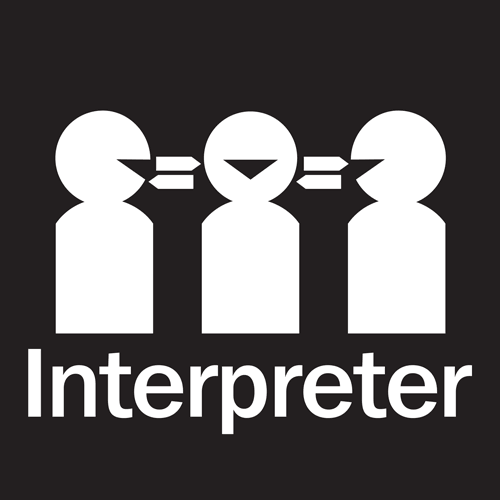 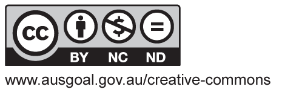 © Department for Health and Wellbeing, Government of South Australia. All rights reserved